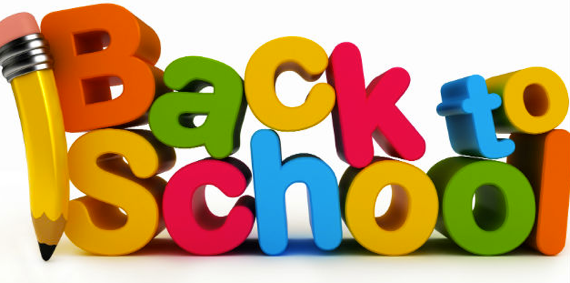 Schrader Elementary SchoolFirst Grade Supply List2018-2019Please DO NOT put your child’s name on the supplies1 - backpack without wheels1 - plastic pencil box2 - plastic folders with prongs and pockets (red and blue only)8 – jumbo glue sticks24 – sharpened #2 pencils2 – boxes of 24 count Crayola crayons8 – black Expo markers2 – black and white composition notebooks1 – Fiskars scissors2 – boxes of tissues1 – Ziploc gallon size baggies (boys)1 – Ziploc sandwich size baggies (girls)1 – package of baby wipes1 – bottle of hand sanitizer 1 – set of ear buds1 – pack of pink bar erasersWish List:-clorox wipes-copy paper (white and colored)-file folders-extra glue sticks-extra black expo markers-Mr. Clean erasers-treasure box items